HARMONISATIONOffre de formationMASTER ACADEMIQUE2016 - 2017مواءمةعرض تكوين ماسترأكاديمي2017-2016I – Fiche d’identité du MasterConditions d’accès(Indiquer les spécialités de licence qui peuvent donner accès au Master)II – Fiches d’organisation semestrielles des enseignements de la spécialité Semestre 1Semestre 2Semestre 3UE Découverte (S1, S2 et S3)Transport et stockage de l’énergieElectronique appliquéeElectrotechnique appliquéeAudit énergétiqueEnergies renouvelablesMaintenance et Sécurité industrielleHygiène et sécuritéAéronautiqueTransportFiabilitémanagement de la qualitéLa Conception collaborativeThéorie de résolution des problèmes d’innovation  "Méthode TRIZ"Systèmes et dispositifs hydrauliques et pneumatiquesAutres...Semestre 4Stage en entreprise sanctionné par un mémoire et une soutenance.Ce tableau est donné à titre indicatifEvaluation du Projet de Fin de Cycle de MasterValeur scientifique  (Appréciation du jury) 				/6Rédaction du Mémoire (Appréciation du jury)				/4Présentation et réponse aux questions (Appréciation du jury)		/4Appréciation de l’encadreur						/3Présentation du rapport de stage (Appréciation du jury)		/3III - Programme détaillé par matière du semestre S1Semestre :1Unité d’enseignement : UEF 1.1.1Matière : Mécanique des fluides approfondieVHS: 67 h30  (Cours: 3h00, TD: 1h30)Crédits : 6Coefficient : 3Objectifs de l’enseignement : Le but de la matière est de développer les connaissances de base  de l’étudiant. La spécialité énergétique est étroitement liée à la phénoménologie des écoulements visqueux et turbulents observés dans les systèmes énergétiques, leur compréhension et analyse sont indispensables. L’imprégnation de l’étudiant des lois et modèles physiques et mathématiques de ces écoulements souvent complexes est un des fondamentaux de la spécialité dans l’acquisition d’un enseignement consistant  nécessaire pour la recherche.Connaissances préalables recommandées :Base de Mécanique des fluides  Les mathématiques Les méthodes numériquesContenu de la matière : Chapitre 1 : Dynamique des fluides et équations de transport : description du mouvement, tenseurs, dérivée particulaire, transport d’un volume infinitésimal, bilan de masse, de quantité de mouvement et d’énergie, fluides visqueux, équations de Navier-Stokes, éléments de rhéologie…								(4 semaines)Chapitre 2 : Fluide parfait et ses applications : écoulements potentiels, ondes d’interfaces 											(2 semaines)Chapitre 3 : Dynamique des fluides réels : écoulement unidirectionnels, écoulement de Stokes, écoulement à faible vitesse, à faible nombre de Reynolds, lubrification hydrodynamique…                                                 					(3 semaines)Chapitre 4 : Couches limites : développement de la couche limite, solutions approchées, équation de Van Karman,… 								(2 semaines)Chapitre 5 : Ecoulements turbulents : champ moyen et fluctuations, équations de Reynolds, modèle de Boussinesq, modèle de la longueur de mélange de Prandtl,  échelles de turbulence, modèles de turbulence K-, K-ω, SST…						(4 semaines)Mode d’évaluation : Contrôle Continu : 40%, Examen : 60%.Références bibliographiques :Inge L. Ryhming, Dynamique des fluides, Presse Polytechniques et Universitaire Romandes.P. Chassaing, Turbulence en mécanique des fluides, CEPADUES– EditionsR. Comolet, Mécanique expérimentale des fluides, Tome II, dynamique des fluides réels, turbomachines,  Editions Masson,  1982.T. C. Papanastasiou, G. C. Georgiou and A. N. Alexandrou, Viscous fluid flow, CRC Press LLC, 2000. Adil Ridha, Cours de Dynamique des fluides réels, M1 Mathématiques et applications : spécialité Mécanique, Université de Caen, 2009.R. W. Fox, A. T. Mc Donald and P. J. Pritchard, Introduction to fluid mechanics, sixth edition, Wiley and sons editor, 2003 Hermann Schlichting, Boundary layer theory, McGraw Hill book Company.W.P. Graebel, Advenced fluid mechanics, Academic Press 2007.H. Tennekes and J. L. Lumeley, A first course in turbulence, The MIT Press 1972Semestre : 1Unité d’enseignement : UEF 1.1.1Matière : Machines thermiquesVHS : 45h (cours : 01h30, TD : 01h30)Crédits : 4Coefficient : 2Objectifs de l’enseignement : Cet enseignement participe à l’acquisition de connaissances essentielles aux étudiants de master énergétique. Les étudiants obtiendront les fondamentaux pour comprendre et analyser le fonctionnement de différents types de machines thermiques. Connaissances préalables recommandées :ThermodynamiqueContenu de la matière : Chapitre 1 : Rappel de thermodynamique technique  			(2 semaines)Notions de variables d’états, équations d’états des gaz parfaitsPremier principe de la thermodynamiqueDeuxième principe de la thermodynamiqueChapitre 2 :Machines à cycles récepteurs	                                               (3semaines)Compresseurs (compresseurs alternatifs:compressionmonoétagée et multiétagée, rendements)Machines frigorifiquesPompe à chaleurChapitre 3 : Cycles Idéaux des Moteurs à combustion interne		(2 semaines)Cycle à allumage commandéCycle DieselCycle mixteChapitre 4 :Turbine à gaz et turboréacteur 					 (3 semaines)Cycle de base, Autres cycles, Critères de performance et rendementsChapitre 5 :Turbine à vapeur							 (3 semaines)Cycle de Rankine sans et avec surchauffeCycle de HirnCycles à soutirageChapitre 6 :Autres types de moteurs						(2 semaines)Moteurs StirlingMoteur EricssonMoteur à air compriméMode d’évaluation :   Contrôle Continu : 40%, Examen : 60%.Références bibliographiques :Thermodynamique technique, volumes 1,2 et 3, Maurice Bailly- Bordas Paris –Montréal 1971. Machines thermiques, EmilianKoller, collection technique et ingénierie Dunod, 2005Thermodynamique des systèmes fluides et des machines thermiques :Principes, modèles et applications, FOHR Jean-Paul, Lavoisier 2010Semestre : 1Unité d’enseignement : UEF1.1.2Matière : Transfert de chaleur et de masse approfondiVHS : 45h (cours: 01h30, TD : 1h30)Crédits : 4Coefficient : 2Objectifs de l’enseignement : Maîtriser les notions de base des trois modes de transfert thermiqueSavoir écrire un bilan et construire un modèle élémentaireConnaissances préalables recommandées :Formation en mathématiques et physique ou mécaniqueConnaissances en thermodynamique appliquée Contenu de la matière : Chapitre 1 : Conduction							(4 semaines)Loi de Fourier et loi de Fourier généralisées, tenseur des conductivités thermiques, conductivités thermiques, diffusivités thermiques et effusivités. Equation de la conduction (EC), conditions aux limites linéaires et exemples de conditions non linéaires.Solutions en transitoire à une dimension : Utiliser l’analyse de Fourier et la transformation de Laplace.Les ailettes longitudinales et transversales, montrer l’établissement des équations dans les deux cas.Proposer quelques solutions Opportunité d’emploi et optimisation. Les profils les plus courants (Rectangulaires, trapézoïdales). Chapitre 2 : Transfert de chaleur par rayonnement				(5 semaines)Lois et définitions en transfert radiatif. La loi de Planck, la loi de Kirchhoff, la formule de Bouguer. Les propriétés radiatives des surfaces. Echanges entre surfaces séparées par un milieu transparent. Loi de Beer. Propriétés radiatives des gaz (MST). Propriétés radiatives des particules. Etablissement de l’équation de transfert radiatif (ETR). Quelques solutions approchées de l’ETR simplifiée. Chapitre 3 : Convection							        	(3 semaines)Rappels d’analyse dimensionnelle, utilité des nombres sans dimension.Couches limites mécanique et thermique, méthodes intégrales.Equations de la convection, modélisation d’un problème de convection.Solutions de quelques problèmes de convection. Convection forcée dans un cylindre. Convection naturelle sur une plaque plane verticale et dans une cavité rectangulaire. Chapitre 4 : Transferts thermiques lors des changements de phases  (2 semaines)Condensation sur une plaque plane verticale et sur un cylindre horizontale, théorie du film de Nusselt. Utilisation pratique des corrélations.Ebullition des substances pures, principaux paramètres intervenant lors de l’ébullition. Evaluation des taux de transfert dans ce mode et erreurs inhérentes.Chapitre 5 : Transfert de masse 							(1 semaine)Equation de diffusion, loi de FickTransfert simultané de chaleur et de mass Mécanisme de diffusion massiqueDiffusion convectiveMode d’évaluation :   Contrôle Continu : 40%, Examen : 60%.Références bibliographiques :H. S. Carslaw, Introduction to the mathematical theory of the conduction of heat in solids, Mc Millan and Co ed., 1921, , 2nd edition. H. S. Carslaw and J. C. Jaeger, Conduction of heat in solids, 2nd edition, Clarendon press ed.,1959 Latif Jiji, Heat Conduction, Jaico Publishing House, 2003. Ozisik, M. N., 1980, Conduction Heat Transfer, John Wiley and Sons, New York. Gebhart, Heat transfer, Mc Graw Hill editor, 1971 B. De Vriendt, La transmission de la chaleur, Tome 2, Introduction au rayonnement thermique, Gaetan Morin, 1983 Bejan, A. D. Kraus, Heat transfer handbook, John Wiley Editor, 2003 Vedat S. Arpaci, Conduction Heat transfer, 1966 by Addison-Wesley publishing. R. Ghez, A Primer of Diffusion, John Wiley and Sons Editor, 1988, 2nd editionChandrasekhar, radiative transfer, Dover publication, 1960 M. F. Modest, Radiative heat transfer, Academic Press, 3nd edition, 2012 M. Quinn Brewster, Thermal radiative transfer and properties, Wiley Inter-science Publication, 1992 Hottel, H. C, and A. F. Sarofim, Radiative Transfer, McGraw-Hill, New York, 1967 R. Siegel and J. R. Howell, Thermal Radiation Heat Transfer, 5th  Edition, Ed. Taylor and Francis, 2010. M. Necati Osizik, Radiative transfer and interactions with conduction and convection, Ed. J. Wiley and SonsR. B. Bird, W. E. Stewart, E. N. Lightfoot,Transport phenomena, Wiley editor, 1960 Rjucsh K. Kundu, I. M. Cohen, Fluid Mechanics, 2nd Edition, Academic Press, 2002 D. P. Kesseler and R. A. Greenkorn, Momentum, Heat, and Mass transfer: Fundamentals, M. Dekker, 1999. Kreith, F.; Boehm, R.F. et al., Heat and Mass Transfer, Mechanical Engineering Handbook Ed. Frank Kreith, CRC Press LLC, 1999. H. D. Baehr and K. Stephan, Heat and Mass transfer, 2nd revised edition, Springer Verlag editor, 2006. Semestre : 1Unité d’enseignement : UEF 1.1.2Matière : Méthodes numériques approfondiesVHS : 45h (cours : 01h30, TD : 01h30)Crédits : 4Semestre : 2Objectifs de l’enseignement : Apprendre des techniques numériques nouvelles permettant de résoudre les différentes équations apparaissant en énergétique (mécanique des fluides, thermique, …). L’accent sera mis sur la résolution des équations différentielles et aux dérivées partiellesConnaissances préalables recommandées :Le cours de Mécanique des fluides MDF2 (L3) Les mathématiques Les méthodes numériques (licence)Contenu de la matière : Chapitre 1 : Equations du 1er ordre, développement en série de Taylor, Méthode d’Euler etpropagation de l’erreur, Méthodes de Runge-Kutta et appréciation des erreurs, systèmes d’EDO, méthodes à pas multiples, méthode de prédiction-correction. Application aux équations de couches limites écoulement et convection forcées et naturelle sur plaques planes											(3 semaines)Chapitre 2 : Méthodes des différences finies : Exposé de la méthode. Résolution d’un problème de conduction en 2D, stationnaire, représentant une équation elliptique. Solution directe et solution itérative du système obtenu. Méthodes à pas multiples et techniques de stationnarisation de Douglas-Rachford, optimisation de la convergence.	(3 semaines)Chapitre 3 : Equations paraboliques : Cas de la conduction instationnaire (ou diffusion de masse) 1D : Schémas explicite purs, schémas implicites purs et schémas de Crank-Nicholson. Cas 2D : Méthodes à deux niveaux de temps, ADE, ADI de Peaceman-Racheford											(2 semaines)Chapitre 4 : Equations hyperboliques : Méthode des caractéristiques. Equation de Burger, ondes sonores dans un fluide.							(2 semaines)Chapitre 5 :Etude des erreurs conséquentes à ces types de schémas : Consistance, stabilité, convergence, dissipation et dispersion.						(2 semaines)Chapitre 6 : Méthode des volumes finis : Avantages et inconvénients vis-à-vis des différences finies. Application à la MDF (Algorithmes SIMPLE, SIMPLER, SIMPLEQ , QUICK, TEAMKE pour le turbulent). Comment choisir ?                            					(3 semaines)Mode d’évaluation : Contrôle Continu : 40%, Examen : 60%.Références bibliographiques :F. Jedrzejewski, Introduction aux méthodes numériques, Deuxième édition, Springer- Verlag, France, Paris 2005.W. H. Press, S. Teukolsky, W. T. Vetterling, B. P. Flannery, Numerical recipes in Fortran, Cambridge University press, 1995.B. Carnahan, H. A. Luther and J. O. Wilkes, Applied numerical methods, R. Kriegerpublisher, 1990.F. S. Acton, Numerical methods that work, The mathematical association of America, 1990.Joe D. Hoffman, Numerical Methods for Engineers and Scientists 2nd Edition, Marcel Dekker, editor, 2001.N. Boumahrat et Gourdin, Méthodes numériques, OPU, 1980.J. D. Faires and R. L. Burden, Numerical methods, Brooks Cole 3rd edition, 2002Oliver Aberth, Introduction to Precise Numerical Methods, Elsevier editor, 2007.Rao V. Dukkipati, Numerical methods, Publishing for one world, 2010M. N. Ozisik, “Finite Difference Methods in Heat Transfer”; Mechanical and Aerospace Engineering Department North Carolina State UniversityH.K. Versteeg et W. Malalasekera, An introduction to computational fluid dynamics. The Finite volume method, Longman scientific & technical, London, 1995.Zienkiewic, Numerical methods in heat transfer, Mc Graw Hill editor, 1988.J. C. Tannehill, D. A. Anderson and R. H. Plercher, Computational Fluid Mechanics and Heat Transfert, second edition, Taylor and Francis editor, 1997.H. Lomax,T. H. Pulliam and David W. Zingg, Fundamentals of Computational FluidDynamics, 1999S.V. Patankar, Numerical heat transfer and fluid flow, McGrawHill, Hemisphere, Washington, D.C, 1980.H.K. Versteeg et W. Malalasekera, An introduction to computational fluid dynamics. The Finite volume method, Longman scientific & technical, London, 1995.Semestre : 1Unité d’enseignement : UEM 1.1  Matière : Instrumentation et mesuresVHS : 45h (cours : 01h30, TP : 01h30)Crédits : 4Coefficient : 2Objectifs de l’enseignement : L'étudiant va apprendre les principes d'Instrumentation et Régulation ( Métrologie Contrôle des procédés, Grandeurs physiques, capteur passif, actif, intégré, Caractéristiques, Transmetteur et  les normes et Schéma fonctionnel.Travaux pratiques (suivant les capacités techniques de l’établissement)Connaissances préalables recommandées :Mécanique générale, électricité, Eléments de base de l’électronique.Contenu de la matière :Chapitre1 : Introduction						(1 semaines)
Chapitre2 : Différents types de mesures				(3 semaines)	2.1 Mesures des grandeurs acoustiques et vibratoires	2.2 Mesures des grandeurs hydrauliques et pneumatiques
    2.3 Mesures des grandeurs mécaniques
    2.4  Mesure des grandeurs thermiques
    2.5 Mesure des grandeurs dimensionnelles
    2.6 Mesure des grandeurs  électriques
    2.7 Mesure des grandeurs optiques
    2.8 Mesure des volume, masse, tempsChapitre3 :  Contrôle non destructif				(1 semaines)
Chapitre4 : Organisation, méthodes et techniques de mesure		(2 semaines)Chapitre5 : Etalonnage						(1 semaines)Chapitre6 : Traitement du signal					(3 semaines)Chapitre7 : Traitement des Données				(2 semaines)
Chapitre8 : Initiation aux plans d’expérience			(2 semaines)Mode d’évaluation : Contrôle Continu : 40%, Examen : 60%.Références bibliographiques :“Mesures physiques et instrumentation: Analyse statistique et spectrale des mesures, capteurs », Barchiesi, Dominique, Paris, Ellipse, 2003.« Les capteurs en instrumentation industrielle », Asch, Georges, Paris, Dunod, 1999.R.J. Goldstein, “Fluid Mechanics Measurements”, 1983.Semestre : 1Unité d’enseignement : UEM 1.1  Matière : TP Méthodes numériqueVHS : 22h30 (TP : 01h30)Crédits : 2Coefficient : 1Objectifs de l’enseignement : L’étudiant aura les compétences nécessaires pour modéliser numériquement des phénomènes physiques dans le domaine de l’énergétique. La modélisation est basée sur des méthodes de discrétisation numérique en vue d’une meilleure compréhension des phénomènes d’écoulements de fluide couplés à des transferts de chaleur et de masseConnaissances préalables recommandées : MDF, thermodynamique et méthodes numériques.Contenu de la matière : Programmation des méthodes de résolution des EDP en utilisant MATLAB ou FortranProblèmes de diffusion et rayonnementProblèmes de convection-diffusionCalcul de champ d’écoulementAutres Applications dans le domaine des systèmes énergétiquesMode d’évaluation :Contrôle Continu : 100%.Références bibliographiques :Semestre : 1Unité d’enseignement : UEM 1.1  Matière : TP Machines thermiquesVHS : 22h30 (TP : 01h30)Crédits : 2Coefficient : 1Objectifs de l’enseignement : Les étudiants obtiendront les fondamentaux pour comprendre et analyser pratiquement le fonctionnement de différents types de machines thermiques.Connaissances préalables recommandées :  MDF, thermodynamique, machines thermiques.Contenu de la matière : selon le matériel existantTurbines et pompes hydrauliquesTurbine à vapeur et centrale thermique à flammeTurbine à gaz et turbomoteursMoteurs à combustion externe : moteur de StirlingMoteurs à combustion interne Pompe à chaleurMachines frigorifiquesEchangeurs de chaleur monophasiquesGénérateurs de vapeurl’analyse exergétiqueMode d’évaluation : Contrôle Continu : 100%.Références bibliographiques :Semestre : 1Unité d’enseignement : UEM 1.1  Matière : TP MDFVHS : 15h00 (TP : 01h00)Crédits : 1Coefficient : 1Objectifs de l’enseignement : Étude des pertes de charge en régime laminaire et turbulent, identification du nombre de Reynolds de transition, Mise en évidence d'une perte singulière. Comparaison des lois de pertes obtenues avec celles de la bibliographie. Descriptions des principaux organes hydrauliques: vannes, débitmètres, pompes. Sensibilisation à la régulation. Bilan globaux d’énergie et calcul de rendement d'un réseau.Connaissances préalables recommandées :  MDF, thermodynamique méthodes numériques.Contenu de la matière : selon le matériel existantIllustrer pratiquement les connaissances acquises dans le cours de  Mécanique des fluides.Mesure de débitviscositéEtude Du Centre De PousséeStatique Des Fluidesécoulement autour d'un obstacleImpulsion d’un jetPertes de charge et profils de vitesseEtude de l’influence du champ de pression sur un palier hydrodynamiqueEffet de l’inclinaison d’un patin plan sur la distribution de la pressionMode d’évaluation : Contrôle Continu : 100%.Références bibliographiques :Semestre : 1Unité d’enseignement : UED 1.1  Matière : Matière 1 au choixVHS : 22h30 (cours : 1h30)Crédits : 1Coefficient : 1Semestre : 1Unité d’enseignement : UED 1.1  Matière : Matière 2 au choixVHS : 22h30 (cours : 1h30)Crédits : 1Coefficient : 1Semestre : 1Unité d’enseignement : UET 1.1  Matière : Anglais technique et terminologieVHS : 22h30 (cours : 1h30)Crédits : 1Coefficient : 1Objectifs de l’enseignement:Initier l’étudiant au vocabulaire technique. Renforcer ses connaissances de la langue. L’aider à comprendre et à synthétiser un document technique. Lui permettre de comprendre une conversation en anglais tenue dans un cadre scientifique.Connaissances préalables recommandées: Vocabulaire et grammaire de base en anglaisContenu de la matière: - Compréhension écrite : Lecture et analyse de textes relatifs à la spécialité.- Compréhension orale : A partir de documents vidéo authentiques de vulgarisation scientifiques, prise de notes, résumé et présentation du document.- Expression orale : Exposé d'un sujet scientifique ou technique, élaboration et échange de messages oraux (idées et données), Communication téléphonique, Expression gestuelle.- Expression écrite : Extraction des idées d’un document scientifique, Ecriture d’un message scientifique, Echange d’information par écrit, rédaction de CV, lettres de demandes de stages ou d'emplois.Recommandation :Il est vivement recommandé au responsable de la matière de présenter et expliquer à la fin de chaque séance (au plus) une dizaine de mots techniques de la spécialité dans les trois langues (si possible) anglais, français et arabe.Mode d’évaluation:Examen:    100%.Références bibliographiques :P.T. Danison, Guide pratique pour rédiger en anglais: usages et règles, conseils pratiques, Editions d'Organisation 2007A.Chamberlain, R. Steele, Guide pratique de la communication: anglais, Didier 1992R. Ernst, Dictionnaire des techniques et sciences appliquées: français-anglais, Dunod 2002.J. Comfort, S. Hick, and A. Savage, Basic Technical English, Oxford University Press, 1980E. H. Glendinning and N. Glendinning, Oxford English for Electrical and Mechanical Engineering, Oxford University Press 1995T. N. Huckin, and A. L. Olsen, Technical writing and professional communication for nonnative speakers of English, Mc Graw-Hill 1991 J. Orasanu, Reading Comprehension from Research to Practice, Erlbaum Associates 1986IV - Programme détaillé par matière du semestre S2Semestre : 2Unité d’enseignement : UEF 1.2.1 Matière :   CombustionVHS : 45h00 (cours : 1h30, TD : 1h30)Crédits : 4Coefficient : 2Objectifs de l’enseignement : Introduire les étudiants au domaine de la combustion, l’étudiant apprendra à calculer les propriétés des mélanges gazeux, les pouvoirs calorifiques des hydrocarbures ainsi que la température adiabatique des flammes. Aussi, des notions sur l’équilibre chimique, la cinétique chimique et les différents types de flammes seront enseignées..Connaissances préalables recommandées :Thermodynamique (premier principe et enthalpie, deuxième principe et entropie)Contenu de la matière: Chapitre 1 : Rappels et notions fondamentales de la combustion                 (3 semaines)Types de carburants et combustibles : solides, liquides et gazeux, propriétés physiques et chimiques, indice d’octane, indice de cétane.Enthalpie de réaction et enthalpies sensiblesMélanges gazeux, Stœchiométrie, richesse et coefficient d’excès d’airRéactions de combustionPouvoir calorifique : Calcul du PCI et PCSChapitre 2 : Thermochimie                                                                                  (3 semaines)2.1 Température adiabatique de la flamme à volume constant et à pression constante2.3 Calcul de la température d’une chambre de combustion2.4 Constantes d’équilibre et vitesses des réactions2.5 Cinétique de la combustion Chapitre 3 :  Equations des écoulements réactifs                                                     (2 semaines)3.1 Conservation de la masse,  de la quantité de mouvement, de l’énergie et des espèces chimiques3.3 Termes de production chimique et thermiqueChapitre 4 :  Flammes laminaires de prémélange et de diffusion                    (3 semaines)4.1 Définition des flammes de prémélange et exemples d’application4.2 Structure et vitesse des flammes de prémélange4.3 Théorie et cinétique des flammes laminaires de prémélange4.5 Définition des flammes de diffusion et exemples d’application4.6 Structure des flammes de diffusion4.7 Formulation mathématique pour les flammes laminaires Chapitre 5 :  Effets de la combustion sur l’environnement                                  (2 semaines)5.1 Rôle des sources de combustion dans la pollution atmosphérique5.2 Oxydes d’azote : types, formation, NO thermique, NO précoce, NO provenant du carburant, calcul du taux de production5.3 Oxydes de carbone : CO, CO25.4 Hydrocarbures imbrulés et suies5.5 Hydrocarbures Aromatiques Polycycliques5.6 Quelques méthodes de contrôle et de réduction des polluantsChapitre 6 : Flammes turbulentes (2 semaines)Auto-inflammation et propagationFlammes turbulentes de prémélangeQuelques modèles de combustion prémélangéeFlammes turbulentes de diffusionQuelques modèles de combustion non-pré mélangéeRégimes de combustion et diagrammes de la combustion turbulenteMode d’évaluation:Contrôle Continu : 40%, Examen : 60%.Références bibliographiques :Stephen Turns, An Introduction to Combustion: Concepts and Applications 3rd Edition ISBN-13: 978-0073380193Kenneth Kuan-yunKuo, Principles of Combustion 2nd Edition ISBN-13: 978-0471046899Warnatz J, Maas U, Dibble RW. Combustion. 3rd ed. Springer Berlin Heidelberg New York; 2006.El Mahallawi F, El Din Habik S, Fundamentals and Technology of combustion, Elsevier 2002, ISBN- 0-08-044 108-8 Semestre : 2Unité d’enseignement : UEF 1.2.1 Matière :   Dynamique des gazVHS : 45h00 (cours : 1h30, TD : 1h30)Crédits : 4Coefficient : 2Objectifs de l’enseignement :La dynamique des gaz est un domaine très vaste qui a pour objectif théorique, l’étude des écoulements compressibles à grandes vitesses. Ces types d’écoulements sont le plus souvent rencontrés  dans le domaine pratique de l’industrie aéronautique et spatiale. Le présent module traite seulement l’approche monodimensionnelle des écoulements compressibles des gaz parfaitConnaissances préalables recommandées : Thermodynamique et mécanique des fluidesContenu de la matière :Chapitre 1 : Introduction à la Gazodynamique                                                              (1 semaine)Concepts et relations thermodynamiquesRelations isentropiques d’un gaz parfaitCompressibilité et propagation des ondes sonores Expression générale de la vitesse du sonNombre de Mach et ondes de MachEcoulements subsonique, transsonique, supersonique et hypersonique Chapitre 2 : Ecoulement Isentropique 1D en Conduit à Section Variable        (5 semaines)Équations de base (continuité, quantité du mouvement, énergie)Lois générales de l’écoulement isentropique : état générateur et état critiqueEcoulement 1D dans une conduite de section variable et théorème d’HugoniotÉtude d’un écoulement dans une tuyère : convergente et convergente-divergente Aperçu sur les diffuseurs subsoniques et supersoniquesChapitre 3 : Ondes de Choc                                                                                                    (4 semaines)Ondes de Choc NormalesÉquations de base (continuité, quantité du mouvement, énergie) et relation de PrandtlRelations de l’onde de choc normale en fonction du nombre de machCas limites : ondes de choc faibles, ondes de choc fortes L’onde de choc normale mobile Tube de Pitot en supersoniqueOndes de Choc ObliquesNotion sur les ondes de choc obliquesEquations de base et relation de PrandtlRéflexion des ondes obliquesChapitre 4 : Ecoulement Non Isentropique 1D en Conduit à Section Constante   (5 semaines)Ecoulementadiabatique avec frottement : Ecoulement de FannoAnalyse de l’écoulement de Fanno et équations de baseVariation des caractéristiques d’écoulement en fonction du nombre de MachCoefficient du frottement et variation d’entropie Onde de choc dans l’écoulement de FannoEcoulement sans frottement et avec échange de chaleur : Ecoulement de RayleighAnalyse de l’écoulement de Rayleigh et équations de base Variation des caractéristiques d’écoulement en fonction du nombre de Mach Variation d’entropieEcoulement avec frottement et avec échange de chaleurEcoulement isotherme avec frottementMode d’évaluation:Contrôle Continu : 40%, Examen : 60%.Références bibliographiques :Patrick Chassaing. Mécanique des Fluides, 3 ème édition, Cépaduès, Toulouse, 2010.                                                                                                            André Lallemand.   Ecoulement monodimensionnel des fluides Compressibles,            Techniques de l'ingénieur Génie énergétique, B- 8- 165F. M. White. Fluid Mechanics, 5th edition, McGraw-Hill, New York, 2003.R. W. Fox and A. T. McDonald. Introduction to Fluid Mechanics, 5th edition, New York: Wiley, 1999.J. D. Anderson. Modern Compressible Flow with Historical Perspective, 3rd edition, New York: McGraw-Hill, 2003.H. Liepmann and A. Roshko. Elements of Gas Dynamics,Dover Publications, Mineola, NY, 2001.Genick Bar–Meir, Fundamentals of Compressible Fluid Mechanics, Minneapolis, MN 55414-2411, 2009Robert d. Zucker, Oscar Biblarz, Fundamentals Of Gas Dynamics,JOHN WILEY & SONS, 2002Patrick Oosthuizen, William Carrascallen, Compressible Fluid Flow, McGraw-Hill, 1997Klaus Hoffmann, Computational Fluid Dynamics, Volume II, EES, 4th edition, 2000Semestre : 2Unité d’enseignement : UEF 1.2.1Matière : Le séchage thermiqueVHS : 22h30 (cours : 01h30)Crédits : 2Coefficient : 1Objectifs de l’enseignement : Le but de la matière est de présenter les principes théoriques du séchage thermique, comprenant mécanismes, équations de transfert de masse et de chaleur, courbes de séchage et diagrammes de l’air humide. Les techniques du séchage thermique sont liés aux lois thermodynamiques et aux principes de transferts de masse et de chaleur ce qui permet à l’étudiant d’appliquer ses connaissances prérequit pour résoudre des problèmes de séchage dans les différents secteurs: Agro-alimentaire, textile, papier, matériaux de construction,…Connaissances préalables recommandées :Thermodynamique, Transfert de masse et de chaleur Contenu de la matière : Chapitre 1: Rappels sur l’air humide: Humidité absolue, humidité relative, température sèche, température humide, point de rosée, enthalpie, mélange d’airs humides, diagramme d’air humide										(2 semaines)Chapitre 2: Théorie de séchage: Terminologie du séchage, Mécanismes intervenant au cours du séchage									            (3 semaines)Chapitre 3: Principes de calcul des sécheurs: Mode de détermination des paramètres de calcul, Calcul et dimensionnement d’un sécheur à bande transporteuse, Calcul et dimensionnement d’un sécheur pneumatique, Calcul d’un sécheur rotatif, Calcul d’un sécheur à lit fluidisé 										(5 semaines)Chapitre 4: Appareillages et Procédés de séchage: Séchage des produits solides, Séchage des produits pâteux, Séchage des produits liquides, Définition d’un sécheur, Dispositifs annexes nécessaires au fonctionnement d’un sécheur 				(5 semaines)Mode d’évaluation :  Examen : 100%.Références bibliographiques :Mujumdar A. S., Handbook of industrial drying, Marcel Dekker, New-York, 1987.Nadeau J.-P., Puiggali J.-R., Séchage: des processus physiques aux procédés industriels, 307p., Tec et Doc, Paris, 1995.Catherine BONAZZI, Jean-Jacques BIMBENET, Séchage des produits alimentaires- Principes, Techniques de l’ingénieur, f3000 , 2003Catherine BONAZZI, Jean-Jacques BIMBENET, Séchage des produits alimentaires- Appareils et applications, Techniques de l’ingénieur, f3002, 2008Jean VASSEUR , Séchage industriel: principes et calcul d'appareils- Autres modes de séchage que l'air chaud, partie 1, Techniques de l’ingénieur, Techniques de l’ingénieur,  j2453, 2011Jean VASSEUR , Séchage industriel : principes et calcul d'appareils- Séchage convectif par air chaud (partie 2), Techniques de l’ingénieur, j2452, 2010André CHARREAU, Roland CAVAILLÉ , Séchage. Théorie et calculs, Techniques de l’ingénieur, j2480, 1995Semestre : 2Unité d’enseignement : UEF 1.2.2Matière : Chauffage et climatisationVHS : 45h (cours : 01h30, TD: 1h30)Crédits : 4Coefficient : 2Objectifs de l’enseignement : Le contenu de cette matière permet de donner aux étudiants les notions et les outils nécessaires pour le dimensionnement des installations de chauffage et de climatisation.Connaissances préalables recommandées :Thermodynamique, transfert thermique, mécanique des fluidesContenu de la matière : Chapitre 1. Rappel de thermodynamique et transfert thermique	              (1 semaine)Notions générales de thermodynamiqueModes de transfert thermiquesChapitre 2 : Thermique du bâtiment						(2 semaines)Réglementation thermique Algérienne (documents DTR)Besoins thermiquesIsolation thermiqueChapitre 3 : Principes généraux du chauffage					(5 semaines)Calcul des déperditions thermiquesProduction de chaleurDistribution et émissionChapitre 4 : Principe généraux en climatisation				(5 semaines)Calcul des apports thermiquesSystèmes de climatisation et réseaux de distributionAir humide et diagramme h-xProduction du froidChapitre 5 : Régulation des systèmes 						(1 semaine)Chapitre 6 : Equipement à énergie renouvelables				(1 semaine)Mode d’évaluation :  Contrôle Continu : 40%, Examen : 60%.Références bibliographiques :Traité de chauffage et de climatisation, H. Rietschel et W. Raiss, Dunod 1993Pratique du chauffage, J. Bossard et  J. Hrabovsky, Dunod 2014Semestre : 2Unité d’enseignement : UEF 1.2.2  Matière :   Turbomachines approfondiesVHS :  45h00 (cours : 1h30, Td : 1h30 )Crédits : 4Coefficient : 2Objectifs de l’enseignement : Décrire, à partir des notions de base (de turbomachines et de mécanique des fluides) les méthodes de conception, d’analyse et de construction des turbomachines pour permettre aux étudiants la compréhension des écoulements qui s’établissent dans les turbomachines et pour développer des éléments de base pour la conception et la sélection de ces machines. Connaissances préalables recommandées :Thermodynamique, transfert thermique, mécanique des fluides, TurbomachinesContenu de la matière : Chapitre1. Rappel sur les turbomachines, classification, notion de similarité, nombres sans dimensions et triangles de vitesses, équation d’Euler des turbomachines 	(3 semaines)Chapitre2. Aérodynamique des grilles d’aubes	2.1 Efforts aérodynamiques (portance et traînée)			            (3 semaines)2.2Corrélations pour la conception des grilles d’aubes (solidité, déviation, déflection,… Chapitre3. Ecoulement 2D dans les turbomachines			            (4 semaines)	3.1 Équation de l’équilibre radial simplifié 3.2 Théorie des disques actuateurs3.3 Écoulement aube à aube 3.4 Couches limites et notion de transition Chapitre4. Ecoulement 3D dans les turbomachines			             (3 semaines)4.1 Équations gouvernantes 4.2 CFD  pour les turbomachines (applications et limites)4.3 Écoulement in-stationnaire et interaction Stator-Rotor4.4 Refroidissement des turbomachines4.5 Pertes dans les turbomachines (de profils, du aux écoulements secondaires, de jeu,….4.6 Techniques de mesure en turbomachinesChapitre 5. Construction des turbomachines			                        (2semaines)5.1 Organes des turbomachines : paliers, accouplements, réducteurs, systèmes de lubrification et d’étanchéité5.2 Construction des turbines à vapeur : tuyères, ailettes, efficacité d’un étage, corps et diaphragme, rotor, matériau, équilibrage, soupapes et vannes d’admission de vapeur, régulation de vitesse5.3 Turbines à gaz : compresseur, chambre de combustion, turbine, carburants5.4 Compresseurs : centrifuges, axiaux, alternatifs, utilisation.Mode d’évaluation :  Contrôle Continu : 40%, Examen : 60%.Références bibliographiques :S. L.DixonFluid Mechanics, Thermodynamics of Turbomachinery, 5th ed., Elsevier Butterworth-Heineman, 2005.H.I.H. Saravanamuttoo, G.F.C.Rogers, H. Cohen, and P.V. Straznicky, Gas Turbine Theory, 6th ed.,Pearson Education, London, 2008.B. Lakshminarayana, Fluid Dynamics and Heat Transfer of Turbomachinery, Wiley, New York, 1996.J.C Han, S. Dutta, S. Ekkad, Gas Turbine Heat Transfer And Cooling Technology, Taylor & Francis 2000Semestre : 2Unité d’enseignement : UEM 1.2 Matière :   Méthode des volumes finisVHS : 45h00 (cours: 01h30, TP:1h30)Crédits : 4Coefficient : 2Objectifs de l’enseignement:-Maîtriser la discrétisation des EDP par la méthode des volumes finis.-Résoudre les équations discrétisées par des algorithmes de calcul (SIMPE, SIMPLER…)-Permettre aux étudiants d’élaborer des codes de calculs en volumes finis.Connaissances préalables recommandées : Méthodes numériques approfondies Contenu de la matière :Chapitre 1 : Généralités sur le calcul de dynamique des fluides (CFD).           (1semaine)Chapitre 2 : La méthode des volumes finis pour les problèmes de diffusion. (2semaines)Chapitre 3 : La méthode des volumes finis pour les problèmes de convection-diffusion. (3semaines)Chapitre 4 : Les algorithmes de solution (SIMPLE, SIMPLER, PISO).                 (3semaines)Chapitre 5 : Solution des équations algébriques discrétisées.                            (2semaines)Chapitre 6 : La méthode des volumes finis pour les écoulements transitoires. (2semaines)Chapitre 7 : La méthode des volumes pour les problèmes de convection-diffusion (méthode -).                                                                                   (2semaines)Mode d’évaluation: Contrôle Continu : 40%, Examen : 60%.Références bibliographiques:1. H.K. Versteeg, W. Malasasekera, “Introduction to ComputationalFluid Dynamics: The finite volume method (2nd Edition)”, Pearson, Prentice Hall, 2007.2. S.V.Patankar, “Numerical Heat Transfer and Fluid Flow”, Hemisphere, Washington, DC, 1980.Semestre : 2Unité d’enseignement : UEM 1.2 Matière :   TP Turbomachines   VHS :  22h30 (TP : 1h30 )Crédits : 2Coefficient : 1Objectifs de l’enseignement : Mettre en pratique les notions de bases (de turbomachines et de mécanique des fluides) les méthodes de conception, d’analyse et de construction des turbomachines pour permettre aux étudiants la compréhension des écoulements qui s’établissent dans les turbomachines et pour développer des éléments de base pour la conception et la sélection de ces machines. Connaissances préalables recommandées :Cours de turbomachinesContenu de la matière : Faire quelques TP de turbomachines  selon le matériel disponible, utilisation de logiciels de simulation.Mode d’évaluation :  Contrôle Continu : 100%.Références bibliographiques :Semestre : 2Unité d’enseignement : UEM 1.2 Matière :   Asservissement et régulationVHS : 37h30 (cours: 01h30, TP:1h00)Crédits : 3Coefficient : 2Objectifs de l’enseignement:Le but et d’apprendre aux étudiants les principes de base d'un asservissement est de mesurer, en permanence, l'écart entre la valeur réelle de la grandeur à asservir et la valeur de consigne que l'on désire atteindre, et de calculer la commande appropriée à appliquer à un (ou des) actionneur(s) de façon à réduire cet écart le plus rapidement possible. Connaissances préalables recommandées : Méthodes numériques, informatique, électricité…Contenu de la matière :Chapitre1 : Etudes des principes des systèmes régulés ou asservis linéaires (régulation de températures, climatisation, chaines de production, etc.)                              	(2 semaines)Chapitre2 : Analyse des systèmes :                                                              		(2 semaines)Chapitre3 : Caractéristiques dynamiques d’un système                               	(2 semaines)Chapitre4 : Régulation en boucle ouverte et en boucle fermée                    	(3 semaines)Chapitre5 :  Systèmes basiques de régulation (PID,…)                                 	(3 semaines)Chapitre6 : Systèmes adaptatifs par apprentissage                                        	(3 semaines)Mode d’évaluation: Contrôle Continu : 40%, Examen : 60%.Références bibliographiques:Cours d'automatique Tome 2, Asservissement régulation commande analogique, Jean-Louis Ferrier, Maurice Rivoire, EyrollesAutomatique : régulations et asservissements, de Thierry Hans et Pierre Guyénot, 20 juin 2014.Exercices d'automatique, tome 2 : Asservissement, régulation, commande analogiquede Maurice Rivoire et Jean-Louis Ferrier, EyrollesAsservissements et régulations continus. Volume 2, Analyse et synthèse, problèmes avec résolutions, de Collectif et Elisabeth Boillot, 1 janvier 2002Régulation industrielle, Outils de modélisation, méthodes et architectures de commande, Ouvrage dirigé par : Emmanuel Godoy, Collection: Technique et Ingénierie, Dunod/L'Usine Nouvelle, 2014 - 2ème édition - 552 pages , EAN13 : 9782100717941Semestre : 2Unité d’enseignement : UED 1.2  Matière : Matière 1 au choixVHS : 22h30 ( cours : 1h30)Crédits : 1Coefficient : 1Semestre : 2Unité d’enseignement : UED 1.2 Matière : Matière 2 au choixVHS : 22h30 ( cours : 1h30)Crédits : 1Coefficient : 1Semestre: 2Unité d’enseignement: UET 2.1Matière 1: Éthique, déontologie et propriété intellectuelleVHS: 22h30 (Cours: 01h30)Crédits: 1Coefficient: 1Objectifs de l’enseignement: Développer la sensibilisation des étudiants aux principes éthiques. Les initier aux règles qui régissent la vie à l’université (leurs droits et obligations vis-à-vis de la communauté universitaire) et dans le monde du travail. Les sensibiliser au respect et à la valorisation de la propriété intellectuelle. Leur expliquer les risques des maux moraux telle que la corruption et à la manière de les combattre.Connaissances préalables recommandées:AucuneContenu de la matière :A- Ethique et déontologieNotions d’Ethique et de Déontologie				(3 semaines)Introduction 	1.1. Définitions : Morale, éthique, déontologie1.2. Distinction entre éthique et déontologie					Charte de l’éthique et de la déontologie du MESRS : Intégrité et honnêteté. Liberté académique. Respect mutuel. Exigence de vérité scientifique, Objectivité et esprit critique. Equité. Droits et obligations de l’étudiant, de l’enseignant, du personnel administratif et technique.Ethique et déontologie dans le monde du travailConfidentialité juridique en entreprise. Fidélité à l’entreprise. Responsabilité au sein de l’entreprise, Conflits d'intérêt. Intégrité (corruption dans le travail, ses formes, ses conséquences, modes de lutte et sanctions contre la corruption)Recherche intègre et responsable 				(3 semaines)	Respect des principes de l’éthique dans l’enseignement et la rechercheResponsabilités dans le travail d’équipe : Egalité professionnelle de traitement. Conduite contre les discriminations. La recherche de l'intérêt général. Conduites inappropriées dans le cadre du travail collectif Adopter une conduite responsable et combattre les dérives : Adopter une conduite responsable dans la recherche. Fraude scientifique. Conduite contre la fraude. Le plagiat (définition du plagiat, différentes formes de plagiat, procédures pour éviter le plagiat involontaire, détection du plagiat, sanctions contre les plagiaires, …). Falsification et fabrication de données.B- Propriété intellectuelleI- Fondamentaux de la propriété intellectuelle   			(1 semaine)Propriété industrielle. Propriété littéraire et artistique. Règles de citation des références (ouvrages, articles scientifiques,         communications dans un congrès, thèses, mémoires, …)II- Droit d'auteur								(5 semaines)Droit d’auteur dans l’environnement numérique		Introduction. Protection des créations des logiciels. Protection des créations des Bases de données.  Protection des données personnelles. Cas spécifique des logiciels libres Droit d’auteur dans l’internet et le commerce électronique Droit des noms de domaine. Propriété intellectuelle sur internet. Droit du site de commerce électronique. Propriété intellectuelle et réseaux sociaux. BrevetDéfinition. Utilité d’un brevet. Conditions de brevetabilité. Dépôt d'une demande de brevet en Algérie et dans le monde. Droits et revendications dans un brevet. Marques, dessins et modèlesDéfinition. Droit des Marques. Droit des dessins et modèles. Appellation d’origine. Le secret. La contrefaçon. Droit des Indications géographiques   Définitions. Protection des Indications Géographique en Algérie. Traités internationaux sur les indications géographiques.III- Protection et valorisation de la propriété intellectuelle	          (3 semaines)Modes de protection de la propriété intellectuelle. Violation des droits et outil juridique. Valorisation de la propriété intellectuelle. Protection de la propriété intellectuelle en Algérie.Mode d'évaluation : Examen : 100 %Références bibliographiques :Charte d’éthique et de déontologie universitaires, https://www.mesrs.dz/documents/12221/26200/Charte+fran__ais+d__f.pdf/50d6de61-aabd-4829-84b3-8302b790bdceArrêtés N°933 du 28 Juillet 2016 fixant les règles relatives à la prévention et la lutte contre le plagiatE. Prairat, De la déontologie enseignante. Paris, PUF, 2009.Racine L., Legault G. A., Bégin, L., Éthique et ingénierie, Montréal, McGraw Hill, 1991. Siroux, D., Déontologie : Dictionnaire d’éthique et de philosophie morale, Paris, Quadrige, 2004, p. 474-477. Medina Y., La déontologie, ce qui va changer dans l'entreprise, éditions d'Organisation, 2003.Didier Ch., Penser l'éthique des ingénieurs, Presses Universitaires de France, 2008. Gavarini L. et Ottavi D., Éditorial. de l’éthique professionnelle en formation et en recherche, Recherche et formation, 52 | 2006, 5-11.Caré C., Morale, éthique, déontologie. Administration et éducation, 2e trimestre 2002, n°94.Jacquet-Francillon, François. Notion : déontologie professionnelle. Le télémaque, mai 2000, n° 17Carr, D. Professionalism and Ethics in Teaching. New York, NY Routledge. 2000.Galloux, J.C., Droit de la propriété industrielle. Dalloz 2003.Wagret F. et J-M., Brevet d'invention, marques et propriété industrielle. PUF 2001Dekermadec, Y., Innover grâce au brevet: une révolution avec internet. Insep 1999AEUTBM. L'ingénieur au cœur de l'innovation. Université de technologie Belfort-Montbéliardhttp://www.app.asso.fr/http://ressources.univ-rennes2.fr/propriete-intellectuelle/cours-2-54.htmlFanny Rinck  et léda Mansour  "littératie à l’ère du numérique : le copier-coller chez les étudiants" Université grenoble 3  et  Université paris ouest Nanterre la défense Nanterre, franceL'abc du droit d'auteur, organisation des nations unies pour l’éducation, la science et la culture (UNESCO)Alain bensoussan  livre blanc – une science ouverte dans une république numérique direction de l’information scientifique et technique CNRSCopyright in the cultural industries. - Cheltenham: E. Elgar, 2002. - XXII-263 p.Les logiciels de détection de similitudes : une solution au plagiat électronique?   Rapport du Groupe de travail sur le plagiat électronique présenté au Sous-comité sur la pédagogie et les TIC de la CREPUQEmanuela Chiriac, Monique Filiatrault et André Régimbald. "guide de l’étudiant: l’intégrité intellectuelle plagiat, tricherie et fraude…  les éviter et, surtout, comment bien citer ses sources" 2014Publication de l'université de montréal. « Stratégies de prévention du plagiat », Intégrité, fraude et plagiat, 2010Pierrick Malissard "La propriété intellectuelle "origine et évolution" 2010Le site de l’Organisation Mondiale de la Propriété Intellectuelle www.wipo.intV - Programme détaillé par matière du semestre S3Semestre : 3Unité d’enseignement : UEF 2.1.1Matière : Moteur à combustion interne approfondieVHS : 67h30 (Cours : 3h00, TD: 1h30)	Crédits : 6Coefficient : 3Objectifs de l’enseignement : Comprendre les processus physiques et chimiques se déroulant lors de la combustion et du transvasement dans les moteurs à combustion interne. Comprendre la réaction d'un moteur donné lors du changement de l'un de ses paramètres à l’aide de la modélisation. Bâtir un modèle de moteur à combustion interne. Optimiser le dimensionnement et les réglages d’un moteur sous contrainte de rendement, puissance, émissions polluantes à l’aide d’un modèle de moteur.Connaissances préalables recommandées :Thermodynamique et mathématique de L1 et L2.Contenu de la matière:Chapitre 01: Nouvelles techniques et amélioration du rendement des moteurs (2 semaines)1-1 Sous-dimentionnement1-2 Distribution variable1-3 Taux de compression variable1-4  Cycle Miller-Atkinson1-5 Charge stratifiée1-6 Concept HCCI1-7 Concept PCCIChapitre 02 : Techniques d'injection d'essence 					(2 semaines)2-1 Gestion électronique et diagnostique moteur2-2 Système K-jetronic2-3 Système D-jetronic2-4 Système L-jetronicChapitre03 : Modelisation de la combustion dans les moteurs 		(4 semaines)3-1 Modele une zone3-2 Modele deux zones3-3 Modele multi zones Chapitre 04 : Formation de polluants 						(2 semaines)4-1 Monoxyde de Carbone4-2 Hydrocarbures imbrulés4-3 Formation des aromatiques4-4 Formation des suies4-5 Formation des NOxChapitre 05 : Suralimentation des MCI par turbocompresseur 		(2 semaines)5-1 Cartographies (turbine, compresseur, moteur) et caractéristiques fonctionnelles 5-2 Adaptation moteur - turbocompresseurMode d’évaluation:Contrôle continu : 40% ; Examen : 60%.Références bibliographiques:.    Heywood, J.B. Internal Combustion Engine Fundamentals. New York, NY, McGraw-Hill. Inc. 1983.2.    Ramos, J.I. Internal Combustion Engine Modeling. Hemisphere Publishing Corporation. 1989. P. 326-332.3.   Merker, G.P. et al Simulating of Combustion and pollutant formation for engine-development. Springer, 2004.4.   Lakshminarayanan P. A, Aghav, Y.V. Modelling diesel combustion. Springer 2010.
5.   Gestion moteur Essence et diesel "Diagnostique et réparation T1, T2 et T3 . Editions ETAI 2007.
6.   Parois A. Suralimentation des moteurs de véhicules par turbocompresseur.7.   Delanette M. Technique de l'automobile. editions techniques et normalisation. 1996.Semestre : 3Unité d’enseignement : UEF 2.1.1  Matière : Cryogénie VHS : 45h (cours : 01h30, TD : 1h30)Crédits : 4Coefficient : 2Objectifs de l’enseignement : Comprendre le fonctionnement des procédés de liquéfaction des gaz ;Savoir faire le calcul des bilans énergétiques et des performances des différents procédés utilisés en liquéfaction ; Savoir déterminer les paramètres de travail des fluides cryogéniques.Connaissances préalables recommandées :Thermodynamique - Conversion d’énergie- Mécanique des fluides. Contenu de la matière : CHAPITRE 1 : RAPPEL SUR LES PRINCIPAUX PROCESSUS D'OBTENTION DES BASSES TEMPERATURES 											(02 semaines)1.1 Détente Joule-Thomson, détente isentropique, processus échappement...1.2 Notion de température d'inversion d'un gaz1.3 Courbe d’inversion d’un gaz (diagramme (T, P))1.4 Coefficient isenthalpique d'étranglement1.5 Coefficient isentropique d'étranglementCHAPITRE 2 : PROCEDES DE LIQUEFACTION DES GAZ                                          	(04 semaines) 2. 1 Généralités sur la liquéfaction des gaz 	2.1.1 Importance et utilisation des gaz liquéfiés2.1.2 Historique des expériences sur les gaz   2.2  Liquéfaction par  détente Joule-Thomson2.2.1  Procédé de Linde2.2.2  Procédé de Linde avec refroidissement préalable du gaz de travail2.2.3  Procédé de Linde à étranglement doubleCHAPITRE 3 CYCLES CRYOGENIQUES A DETENTE DES GAZ DANS LES DETENDEURS          											(02 semaines)                  3.1 Détente des gaz dans les détendeurs au niveau initial de température (à la sortie du compresseur)3.2 Branchement du détendeur au niveau intermédiaire de température3.3 Branchement du détendeur au niveau inférieur de température (sortie évaporateur)CHAPITRE 4 CYCLES CRYOGENIQUES COMBINES                                                   	(02 semaines)4.1 Combinaison de la détente isenthalpique et de la détente isentropique sur un même procédé4.2 Avantages du cycle combinéCHAPITRE 5 : ETUDE DES INSTALLATIONS DE LIQUEFACTION DES GAZ INDUSTRIELS (04 semaines)             5.1 Installations de liquéfaction de l’azote et de l’oxygène               5.2 Procédés de liquéfaction du gaz naturel (G.N.L) 5.3 Liquéfaction de l’Hydrogène5.4 Liquéfaction de l’HéliumMode d’évaluation:Contrôle continu : 40% ; Examen : 60%.Références bibliographiques:Pierre Petit : Séparation et liquéfaction des gaz. Technique de l’ingénieur. J3600 ;Olivier Perrot : Cours des machines frogorifiques. I.U.T. de Saint Omer Dunkerque. Département Génie thermique et énergie. 2010 – 2011.  CRYOGENIC ENGINEERING Second Edition Revised and Expanded Thomas M. Flynn CRYOCO, Inc. Louisville, Colorado, U.S.A.2005.Semestre : 3Unité d’enseignement : UEF 2.1.2  Matière :   Mécanique de propulsion VHS : 45h (cours : 1h30, TD : 1h30)Crédits : 4Coefficient : 2Objectifs de l’enseignement : Le cours a essentiellement pour but de familiariser l'étudiant avec les éléments constructifs, le fonctionnement et le calcul énergétique des  turbomachines thermiques propulsives (Turbine à gaz, turboréacteur, moteur fusée).Connaissances préalables recommandées les notions de base de thermodynamique et de dynamique des gaz  Contenu de la matière :Chapitre 1    Principe de propulsion1   Les avions2   Les principes   Principe de portance (Comment vole un avion ?)          1.2  Principe de propulsion     (Comment se déplace un avion ?)Chapitre 2                     Principes et performances des moteurs à réaction 1  La poussée 2 Les formes d’énergies dans un moteur à réaction 3 Les puissances  4 Les Rendements Chapitre 3              Turbine à gaz               1 Eléments constructifs d’une turbine à gaz	2 Principe de fonctionnement3 Calcul énergétique d’une turbine à gazChapitre 4             Moteur d’aviation     (Turbo-réacteurs)	1  Principe de fonctionnement du turboréacteur	2  Les éléments constructifs du turboréacteur                     	3  Les déférents types du turboréacteur	4  Analyse et calcul d’un turboréacteur  simple fluxChapitre 5           Moteur fusée      Poussée et principe de fonctionnementLanceurs et MoteursLes paramètres descriptifs d’un moteurLes relations fondamentalesMode d’évaluation:Contrôle continu : 40% ; Examen : 60%.Références bibliographiques:Klaus Hünecke , Jet engines: fundamentals of theory, design, and operation,                                                                                                            Zenith Imprint, 1997, 241 p. Jean-Claude Thevenin,  Le turboréacteur, moteur des avions à réaction, Association Aéronautique et Astronautique.  France, 2004, 46 p.    Albin Bolcs. Turbomachines thermiques (volume 1et 2),   Lausanne 1993.   S.Candel.  Mécanique des Fluides Tom 3 (Exercices),    Dunod 1995.George p. Sutton, 0scar Biblarz,  Rocket Propulsion Elements, JOHN WILEY & SONS, 2001Semestre : 3Unité d’enseignement : UEF 2.1.2  Matière :   Echangeurs de chaleurVHS : 45h (cours : 01h30, TD : 1h30)Crédits : 4Coefficient : 2Objectifs de l’enseignement : Maitriser le calcul des échangeurs de chaleur en régimes permanent et variable.Connaissances préalables recommandées :Transferts de chaleur, thermodynamique, construction mécaniqueContenu de la matière : Introduction. Chapitre 1  Classification des Echangeurs de chaleur.Chapitre 2 Méthodes de calcul thermique des échangeurs de chaleurChapitre 3  Coefficient d’échange convectif sans changement de phases dans les échangeurs de chaleur. Chapitre 4  Coefficient d’échange convectif en transfert avec changement de phase.Chapitre 5 Coefficient d’échange global et conductance globale d’un échangeur                                                         Chapitre 6 Performances et calcul des échangeurs de chaleur.                                                                         Chapitre 7 Technologie des échangeurs de chaleur.   Chapitre 8  Optimisation et intégration énergétique des flux de chaleur dans les réseaux d’échangeurs.Mode d’évaluation : Contrôle Continu : 40%, Examen : 60%.Références bibliographiques:1. C. Bougriou, Calculs et technologie des échangeurs, Office des Publications Universitaires, 2010.2. D.Q. Kern,Process heat transfer. McGraw-Hill : New York, 1984.3. A.P. Frass, etM.N. Ozisik, Heat exchangers design, John Wiley, 1965.4. V. Afgan, et E.U. Shlunder, Heat exchangers; Design and theory, McGraw-Hill: New York, 1974.5. J.G. Vollier, Collier, Convective boiling and condensation heat transfer. McGraw-Hill: New York, 1981.6. J.Padet,  Echangeurs de chaleurs thermiques. . Méthodesglobales de calcul avec 11 problèmesrésolus. Elsevier, 1994.7. A. Bejan, Heat transfer, New-York.Wiley, 2003.8. F. Incropera, Fundamentals of heat and mass transfer,7th edition New-York.Wiley,2011.Semestre : 3Unité d’enseignement : UEM 2.1 Matière : CFD et logicielsVHS : 45h (cours : 01h30, TD : 1h30)Crédits : 4Coefficient : 2Objectifs de l’enseignement : Le but de cette matière et de familiariser l’étudiant avec les techniques et les logiciels de calcul et de post traitement. Dans un premier chapitre une description générale du problème est faite en se basant sur les notions déjà acquises. A partir du deuxième chapitre chaque séance débutera par un cours de 1h ou 1h30 qui introduira les notions qui vont être cernées. Le deuxième chapitre introduit les logiciels de post traitement qui sont primordial dans la visualisions des résultats de calculs, dans ce chapitre des résultat calculés au préalable peuvent servir pour l’apprentissage. Le troisième chapitre introduit les mailleurs Gambit et Mesh de Ansys. L’étudiant doit apprendre les techniques du traçage des différentes géométries ainsi que la génération des différents types de maillages. Les chapitres restant introduisent les différents types d’écoulements rencontrés dans la pratique à savoir : externes, internes et réactifs, d’autre type d’écoulements peuvent être abordés. Connaissances préalables recommandées :MDF, ThermodynamiqueContenu de la matière : Chapitre I : Rappels sur les méthodes des différences finies et volumes finis (1 semaine)Forme discrétisée de l’équation de transport de la variable généralisée.Schémas numériques et algorithmes de traitement de la pression (Implicite, SIMPLE, PISO,…).Traitement des termes source.Résolution par balayage.Organigramme général d’un programme de résolution des équations de transport.Chapitre 2 : Logiciels de post traitement (intégré dans le code ou non)														(2 semaines)Les logiciels traceurs de courbes et de champs : Origin, Tecplot,…Applications sur les traceurs de courbes.Applications sur les traceurs de champs.Chapitre 3 : Générateurs de maillage 						(2 semaines)Le mailleur Gambit : Traçage de la géométrie, maillage et conditions aux limites.Le mailleur de Ansys : Traçage de la géométrie, maillage et conditions aux limites.Traitement du maillage près des parois : Cas des écoulements laminaires et turbulents.Chapitre 4 : Ecoulements externes (Résolution par Code de calcul: Fluent, CFX...) 													(3 semaines)Définitions et cas d’applications.Ecoulement sur une plaque plane (couche limite).Ecoulement autour d’une aube.Ecoulement autour d’un cylindre (stationnaire et instationnaire).Chapitre 5 : Ecoulements internes (Résolution par code de calcul) 		(3 semaines)Définitions et cas d’applications.Ecoulement dans une conduite.Convection dans une conduite : Laminaire (problème de Nusselt) et turbulente.Ecoulement compressible dans une tuyère convergente-divergente.Chapitre 6 : Ecoulements réactifs (Résolution par Fluent, CFX....) 		(4 semaines)Définitions et cas d’application dans le domaine de la combustion.Flammes turbulentes de diffusion en jet libre (Méthane-air, hydrogène-air,…).Flammes turbulentes de diffusion en co-flow dans une chambre de combustion (Méthane-air, hydrogène-air,…).Flammes de prémélanges. Mode d’évaluation : Contrôle Continu : 40%, Examen : 60%.Références bibliographiques:    Guide utilisateur de : Gambit, Mesh, Fluent, CFX, Origin et Tecplot.Pour les TP :  voir ANSYS (Fluent ou CFX)Exemple: https://confluence.cornell.edu/display/SIMULATION/FLUENT+Learning+ModulesSemestre : 3Unité d’enseignement : UEM 2.1  Matière : OptimisationVHS : 37h30 (cours : 1h30, TP : 1h00)Crédits : 3Coefficient : 2Objectifs de l’enseignement:Se familiariser avec les modèles de recherche opérationnelle. Apprendre à formuler et à résoudre les problèmes d’optimisation et maitriser les techniques et les algorithmes appropriés. Connaissances préalables recommandées : Notions de bases de mathématiques. Algèbre linéaire. Algèbre matricielle. Contenu de la matière :Chapitre I : Optimisation  linéaire						         	(3 semaines)Formulation générale d’un programme linéaireExemples de programmes linéaires  (Problème de production, Problème de  Mélange, Problème de découpage, Problème de transport) Résolution du problème par la méthode Simplexe :Bases et solutions de base des programmeslinéairesL’algorithme du simplexeInitialisation  de l’algorithme du simplexe (la méthode à deux phases).Chapitre II : Optimisation  non- linéaire	sans contraintes			(5 semaines)Positivité,  Convexité, Minimum Gradient et HessienConditions nécessaires pour un minimum Conditions suffisantes pour un minimum Méthodes locales Méthodes de recherche unidimensionnelle Méthodes du gradient Méthodes des directions conjuguées Méthode de NewtonMéthodes quasi-Newton Chapitre III : Optimisation non-linéaires avec contraintes		 	(4 semaines)Multiplicateurs de LagrangeConditions de Karush-Kuhn-Tucker Méthode des pénalités Programmation quadratique séquentielle Chapitre IV : Méthodes d’optimisation stochastiques                                    	(3 semaines)L’algorithme génétiqueLa méthode d’essaim particulaireOrganisation des TP :  il est préférable que les TP soient  des applications directes dans le domaine de la construction mécanique. TP 1 : présentation des fonctions références d’optimisation en MatlabTP 2 : Présentation de l’outil d’optimisation optimtool dans matlabTP 3 : Définition et traçage des courbes de quelques fonctions test en optimisationTP 4 : Résolution d’un problème d’optimisation linéaire sans contraintesTP 5 : Résolution d’un problème d’optimisation linéaire avec contraintesTP 6 : Minimisation non linéaire sans contraintes TP 7: Minimisation non linéaire sans contraintes avec gradient et HessienTP 8 : Minimisation non linéaire avec contraintes d’égalitéTP 9 : Minimisation non linéaire avec contraintes d’inégalitéTP 10 : Minimisation avec contraintes d’égalité et d’inégalitéTP 11 : Utilisation de l’outil optimtool ou autre  pour la résolution d’un problème d’optimisation non linéaire avec contraintesTP 12 : Minimisation avec contraintes en utilisant la fonction GAMode d’évaluation: Contrôle Continu : 40%, Examen : 60%.Références bibliographiques:E. Aarts& J. Korst, Simulated annealing and Boltzmann machines : A stochastic approach to combinatorial optimization and neural computing. John Wiley & Sons, New-York, 1997. D. Bertsekas, Nonlinear programming. Athena Scientific, Belmont, MA, 1999. M. Bierlaire, Introduction à l’optimisation différentiable. Presses polytechniques et universitaires romandes, Lausanne, 2006. F. Bonnans, Optimisation continue : cours et problèmes corrigés. Dunod, Paris, 2006. F. Bonnans, J. C. Gilbert, C. Lemaréchal et C. Sagastizàbal, Optimisation numérique : aspects théoriques et pratiques. Springer, Berlin, 1997. P. G. Ciarlet, Introduction à l’analyse numérique matricielle et à l’optimisation. Masson, Paris, 1994. E. Chong et S. Zak, An introduction to optimisation. John Wiley & Sons, New-York, 1995.Y. Colette et P. Siarry, Optimisation multiobjectif. Eyrolles, Paris, 2002. J. C. Culioli, Introduction à l’optimisation. Ellipses, Paris, 1994. J. Dennis & R. Schnabel, Numerical methods for unconstrained optimization and nonlinear equations. Prentice Hall, Englewood Cliffs, NJ, 1983. R. Fletcher, Practical methods of optimization. John Wiley & Sons, New-York, 1987. P. Gill, W. Murray, & M. Wright, Practical optimization. Academic Press, New-York, 1987.Semestre : 3Unité d’enseignement : UEM 2.1  Matière : TP Echangeurs de chaleurVHS : 22h30 (TP : 1h30)Crédits : 2Coefficient : 1Objectifs de l’enseignement : Appliquer les connaissances acquises pendant le cour et TD de la matière Echangeurs de chaleur sur quelques types d’échangeurs. Vérification des résultats du calcul manuel et celui du banc d’essaiConnaissances préalables recommandées :Maitrise des connaissances acquises au cours, maitrise de l’outil informatiqueContenu de la matière : Prise en main du matériel disponible dans le laboratoireTP 1 Echangeurs bitubesTP 2  Echangeur tubulaireTP 3  Echangeur à plaqueTP 4  Initiation à un logiciel commercial  Mode d’évaluation : Examen : 100%.Références bibliographiques :Brochures disponibles au niveau du laboratoireSemestre3:Unité d’enseignement : UED 2.1  Matière : Matière 1 au choixVHS : 22h30 ( cours : 1h30)Crédits : 1Coefficient : 1Semestre 3:Unité d’enseignement : UED 2.1 Matière : Matière 2 au choixVHS : 22h30 ( cours : 1h30)Crédits : 1Coefficient : 1Semestre : 3Unité d’enseignement: UET 2.1Matière 1 : Recherche documentaire et conception de mémoireVHS : 22h30 (Cours: 1h30)Crédits : 1Coefficient : 1Objectifs de l’enseignement :Donner à l’étudiant les outils nécessaires afin de rechercher l’information utile pour mieux l’exploiter dans son projet de fin d’études. L’aider à franchir les différentes étapes menant à la rédaction d’un document scientifique. Lui signifier l'importance de la communication et lui apprendre à présenter de manière rigoureuse et pédagogique le travail effectué.Connaissances préalables recommandées : Méthodologie de la rédaction, Méthodologie de la présentation.Contenu de la matière:  Partie I- : Recherche documentaire :Chapitre I-1 : Définition du sujet 						(02  Semaines)Intitulé du sujetListe des mots clés concernant le sujetRassembler l'information de base (acquisition du vocabulaire spécialisé, signification des termes, définition linguistique)Les informations recherchées Faire le point sur ses connaissances dans le domaineChapitre I-2 : Sélectionner les sources d'information			(02  Semaines)Type de documents (Livres, Thèses, Mémoires, Articles de périodiques, Actes de colloques, Documents audiovisuels…)Type de ressources (Bibliothèques, Internet…)Evaluer la qualité et la pertinence des sources d’informationChapitre I-3 : Localiser les documents					(01  Semaine) Les techniques de rechercheLes opérateurs de rechercheChapitre I-4 : Traiter l’information						(02  Semaines)Organisation du travailLes questions de départSynthèse des documents retenusLiens entre différentes partiesPlan final de la recherche documentaireChapitre I-5 : Présentation de la bibliographie				(01  Semaine)Les systèmes de présentation d’une bibliographie (Le système Harvard, Le système Vancouver, Le système mixte…)Présentation des documents.Citation des sourcesPartie II : Conception de mémoireChapitre II-1 : Plan et étapes du mémoire  					 (02  Semaines)Cerner et délimiter le sujet (Résumé)Problématique et objectifs du mémoireLes autres sections utiles (Les remerciements, La table des abréviations…) L'introduction (La rédaction de l’introduction en dernier lieu) État de la littérature spécialiséeFormulation des hypothèsesMéthodologieRésultatsDiscussionRecommandationsConclusion et perspectivesLa table des matières La bibliographieLes annexesChapitre II- 2 : Techniques et normes de rédaction 			(02  Semaines)La mise en forme. Numérotation des chapitres, des figures et des tableaux.La page de gardeLa typographie et la ponctuationLa rédaction. La langue scientifique : style, grammaire, syntaxe. L'orthographe. Amélioration de la compétence linguistique générale sur le plan de la compréhension et de l’expression.Sauvegarder, sécuriser, archiver ses données.Chapitre II-3 : Atelier : Etude critique d’un manuscrit			(01  Semaine)Chapitre II-4 : Exposés oraux et soutenances 				(01  Semaine)Comment présenter un PosterComment présenter une communication orale.Soutenance d’un mémoireChapitre II-5 : Comment éviter le plagiat ?					(01  Semaine)(Formules, phrases, illustrations, graphiques, données, statistiques,...)  La citationLa paraphrase Indiquer la référence bibliographique complèteMode d’évaluation :Examen : 100%Références  bibliographiques :M. Griselin et al., Guide de la communication écrite, 2e édition, Dunod, 1999.J.L. Lebrun, Guide pratique de rédaction scientifique : comment écrire pour le lecteur scientifique international, Les Ulis, EDP Sciences, 2007.A. Mallender Tanner, ABC de la rédaction technique : modes d'emploi, notices d'utilisation, aides en ligne, Dunod, 2002.M. Greuter, Bien rédiger son mémoire ou son rapport de stage, L'Etudiant, 2007.M. Boeglin, lire et rédiger à la fac. Du chaos des idées au texte structuré. L'Etudiant, 2005.M. Beaud, l'art de la thèse, Editions Casbah, 1999.M. Beaud, l'art de la thèse, La découverte, 2003.M. Kalika, Le mémoire de Master, Dunod, 2005. Proposition de quelques matières de découverteSemestre :  xUnité d’enseignement : UED xxMatière : Transport et stockage de l’énergieVHS : 22h30 (cours : 01h30)Crédits : 1Coefficient : 1Objectifs de l’enseignement : Connaissances préalables recommandées : Contenu de la matière : Chapitre1. Différents formes d’énergieChapitre2. Gestion de l’énergie : production, transformation, transport et stockageChapitre3. Transport de l’énergie3.1 Transport des combustibles3.2 Transport de l’énergie électrique3.3 Transport de l’énergie hydraulique3.4 Transport de l’énergie thermiqueChapitre4. Stockage de l’énergie4.1 Intérêt4.2 Efficacité énergétique d’un stockage d’énergie4.3 Formes de stockage de l’énergie4.3.1 Stockage mécanique : potentielle et cinétique (pompage, air comprimé, volants d’inertie, etc.)4.3.2 Stockage électrochimique et électrostatiques : piles et accumulateurs4.3.3 Stockage chimique : hydrogène et méthane4.3.4 Stockage thermique et thermochimique : chaleur sensible, chaleur latente, énergie par sorption4.3.5 Nouvelles technologies de stockage4.4 Coût de stockage d’énergieMode d’évaluation : Contrôle Continu : 100%.Références bibliographiques :Semestre : xUnité d’enseignement : UED xxMatière : Audit EnergétiqueVHS : 22h30 (cours : 1h30)Crédits : 1Coefficient : 1Objectifs de l’enseignement : Présenter les outils pour réaliser un audit énergétique et permettre aux étudiants d’acquérir lesconnaissances nécessaires pour  réaliser des audits énergétiques dans différents secteurs d'activité.Connaissances préalables recommandées :Thermodynamique, transfert thermique, Machines thermiquesContenu de la matière : Chapitre 1. Généralité sur  l’énergie					              (2 semaine)Types et sources d’énergieTransport de l’énergieSystème Algérien de Tarification de l’énergie (électrique et thermique)Législation Algérienne et obligation d’audit énergétiqueChapitre 2 : Audit énergétique 							(4 semaines)Secteur industrielSecteur tertiaireSecteur du bâtiment Chapitre 3 : Méthodologie de l’audit énergétique     				(4 semaines)Audit préliminaireAudit détailléPréconisation des solutions d’économie d’énergieChiffrage des solutions et temps de retourRédaction du rapport d’auditChapitre 4 : Implantation d’un système de management de l’énergie 	(2 semaines)La norme ISO 50001Chapitre 5 : Etude de cas 								(3 semaines)Mode d’évaluation : Contrôle Continu : 100%Références   :L'audit énergétique, P-A Bernard, 1995Guide technique d’audit énergétique, K. Moncef et M. Dominique, 2016Bilans matières et énergétiques, G. Henda, 2012www.aprue.org.dzSemestre : xUnité d’enseignement : UED xxMatière : Energie renouvelableVHS : 22h30 (cours : 1h30)Crédits : 1Coefficient : 1Objectifs de l’enseignement : Avoir des connaissances générales sur les énergies renouvelableConnaissances préalables recommandées :Transfert de chaleur, MDF, thermodynamiqueContenu de la matière :  Le Gisement Solaire                                                                         Conversion Thermique : Applications à Basse Température Stockage de L’énergie Solaire  La Conversion Photovoltaïque                                                      La Géothermie L’énergie Eolienne     L’énergie Hydraulique                                                                    L’énergie de la Biomasse                                                            L’énergie des Mers                                                                    Mode d’évaluation:Examen:    100%.Références bibliographiques :Sabonnadière Jean Claude. Nouvelles technologies de l’énergie 1: Les énergies renouvelables, Ed. Hermès.Gide Paul. Le grand livre de l’éolien, Ed. Moniteur.A. Labouret. Énergie Solaire photo voltaïque, Ed. Dunod.Viollet Pierre Louis. Histoire de l’énergie hydraulique, Ed. Press ENP Chaussée.Peser Felix A. Installations solaires thermiques: conception et mise en œuvre, Ed. Moniteur.Semestre : xUnité d’enseignement : UED xxMatière : Maintenance des installations énergétiquesVHS : 22h30 (cours : 1h30)Crédits : 1Coefficient : 1Objectifs de l’enseignement : Connaitre les bases de la maintenance industrielle, ainsi que les défaillances des installations énergétiques et leurs solutions.Connaissances préalables recommandées :Connaissance des installations énergétiques ;Connaitre les lois statistiques (normale, exponentielle).Contenu de la matière : Introduction a la maintenanceDéfinition des principaux concepts de la maintenanceMéthodes et outils mathématiques pour la mise en œuvre des actions de la maintenanceOutils méthodologiques pour l’analyse des comportementsOutils logiciels pour la maintenance (gestion de maintenance assistée par ordinateur)La tpm (total productive maintenance)Maintenance de quelques installations énergétiques (compresseur, pompe a chaleur, condenseur,..) Mode d’évaluation:Examen:    100%.Références bibliographiques :Frédéric Tomala. Cours de maintenance. Département management des systèmes. Haute Etudes d’Ingénieurs ;François Manchy, Jean Pierre Vernier : Maintenance : méthodes et organisations. 3ème édition DUNOD ;F.Castellazi, D.Cogniel, Y.Gangloff : Memotech maintenance industrielle. Edition ELeducalivre.Semestre : xUnité d’enseignement : UED xxMatière : ElectroniqueVHS : 22h30 (cours : 1h30)Crédits : 1Coefficient : 1Objectifs de l’enseignement : Connaissances préalables recommandées :Contenu de la matière : Chapitre1. Notions préliminaires - RappelsChapitre2. Régime permanent sinusoïdalChapitre3. La diode  et ses applicationsChapitre4. Le transistor bipolaire et ses applicationsChapitre5. Le circuit intégré linéaire et ses applicationsMode d’évaluation:Examen:    100%.Semestre : xUnité d’enseignement : UED xxMatière : ElectrotechniqueVHS : 22h30 (cours : 1h30)Crédits : 1Coefficient : 1Objectifs de l’enseignement : Connaissances préalables recommandées :Contenu de la matière : Chapitre 1. Les systèmes triphasésChapitre 2. Le transformateurChapitre 3. Les machines à courant continuChapitre 4. Les machines synchronesChapitre 5. Les machines asynchronesMode d’évaluation:Examen:    100%.Semestre: xUnité d’enseignement: UED xxMatière: Systèmes Hydrauliques et PneumatiquesVHS: 22h30  (cours 1h30)Crédits: 1Coefficient: 1Objectifs de l’enseignement:L’objectif du programme est de faire apprendre aux étudiants un ensemble de connaissances indispensables et nécessaires pour la compréhension physique des systèmes hydrauliques et pneumatiques. Ceci débute par la description des différents organes (vérins, distributeurs, clapets,…), jusqu'à l'établissement des schémas hydrauliques ou pneumatiquesConnaissances préalables recommandées : 	Connaissances en mécanique des fluides, en organes de machines et sur lois de la physique.Contenu de la matière :Chapitre 1 : 	Introduction et rappels						(2 semaines)Les fluides hydrauliques: Les huiles minérales, les huiles de synthèse et leurs caractéristiques. Calcul de pertes de charge. Filtration de air et à l'huile.Les filtres à air et à l'huile : Types et choix.Chapitre 2 : 	Pompes, compresseurs et moteurs hydrauliques			(6 semaines)Les pompes :Types, construction et choix des pompes à pistons axiaux, pompes à pistons radiaux, pompes à palettes, pompes à engrenages, pompes à vis. Eléments de calcul des pompes.Les compresseurs : Types, construction et choix des compresseurs.Eléments de calcul des compresseurs.Les moteurs hydrauliques : Moteurs à pistons axiaux, moteurs à pistons radiaux, moteurs à engrenages, moteurs à palettes, moteurs lents à came et galets.Eléments de calcul des moteurs hydrauliques.Les vérins à simple effet, vérin à double effet, vérin à double effet double tige, vérin télescopique, vérin rotatif.Calcul des vérins.Chapitre 3 : Autres organes utilisés dans les Circuits hydrauliques et pneumatiques						(3 semaines)Les distributeurs : Types, construction, choix et commande. (directe, indirecte).Les limiteurs de pression: Types, construction,  choix et commande. (directe, indirecte).Les limiteurs de débit: Types, construction, choix et commande. (directe, indirecte).Les accumulateurs et les réservoirs: Types, calcul et choix.Les canalisations : Matériaux, dimensions.Les capteurs : de force, de vitesse, de position, de température,…Chapitre 4 : 	Exemples Pratiques :						(4 semaines)Etablissement des schémas hydrauliques et pneumatiques.Calcul des circuits hydrauliques et pneumatiques.Mode d’évaluation:Contrôle continu : 100% Références bibliographiques:Jacques Faisandier, Mécanismes hydrauliques et pneumatiques, Collection: Technique et Ingénierie, Dunod/L'Usine Nouvelle, 2013. José Roldan Viloria, Aide mémoire : Hydraulique Industrielle, L’Usine Nouvelle - Dunod.R.-C. Weber, Sécurité des systèmes pneumatiques, Édition Festo, 2012.Simon Moreno, Edmond Peulot, Pneumatique dans les systèmes automatisés de production, Editeur(s) : Casteilla, 2001.Semestre :xUnité d’enseignement UED xxMatière : Maintenance industrielleVHS : 22h30 (Cours : 1h30)Crédits : 1Coefficient : 1Objectifs de l’enseignement :Planifier, estimer, diriger ou réaliser l’installation, la mise en marche, le dépannage, la modification et la réparation d’appareils, d’outils et de machines;Concevoir, implanter et gérer les méthodes et les procédés d’entretien préventif;Organiser et réaliser la modification ou l’amélioration des machines et des systèmes de production;Connaissances préalables recommandées :Notions de base en maintenance industrielle.Contenu de la matière :Chapitre 1: Généralités et Définitions sur la maintenance Industrielle :-Introduction  -Importance de la maintenance dans L’entreprise  - Objectifs de la maintenance dans l’entreprise -Politiques de la maintenance dans l’entreprise. 		(2 semaines) Chapitre 2 : Organisation de la maintenance :     -Place de la maintenance dans la structure générale -Organisation interne de la maintenance -Moyens humains -Moyens matériels			     (1 semaines) Chapitre 3 : Méthodes et techniques de la maintenance : -Généralités – Les méthodes de maintenance (corrective ; préventive Systématique et préventive conditionnelle) -Les opérations de maintenance-Les activités connexes de la maintenance    								(2 semaines) Chapitre 4 : La disponibilité et les concepts F.M.D:    -La fiabilité – la maintenabilité -La disponibilité -Notions de F.M.D -Coûts et analyse d’une politique F.M.D- L'Analyse des modes de défaillance, de leurs effets et de leur criticité (AMDEC)                  				(4 semaines) Chapitre 5 : Dossier machine et documentation technique : - But de la documentation -Dossier machine 		(1 semaines) Chapitre 6 : Coûts de la maintenance :   -Composition des coûts -Analyse des coûts et méthode ABC -  Entretien préventif optimal- Exemple de calcul de  du remplacement par l’utilisation du modèle des probabilités - Choix entre le maintien et le remplacement -Durée de vie économique -Déclassement de matériel.		(3 semaines) Chapitre 7 : GMAO							            	(2 semaines) 	Mode d’évaluation:Examen : 100%.Références bibliographiques:Jean-Claude Francastel, Ingénierie de la maintenance : De la conception à l'exploitation d'un bien,  Editeur(s) : Dunod, L'Usine Nouvelle, Collection : Technique et ingénierie - Gestion industrielle, 2009.François Castellazzi, Yves Gangloff, Denis Cogniel, Maintenance industrielle : Maintenance des équipements industriels, Editions : Cateilla, 2006.Pascal Denis, Pierre Boyé, André Bianciotto, Guide de la maintenance industrielle, Editions : Delagrave, 2008.Serge Tourneur, La maintenance corrective dans les équipements et installations électriques : Dépannage et mesurage, Editions : Cateilla, 2007.Jean-Marie Auberville, Maintenance Industrielle De L'Entretien De Base A L'Optimisation De La Surete, Editions : Ellipse.Sylvie Gaudeau, Hassan Houraji, Jean-Claude Morin, Julien Rey, Maintenance des équipements industriels. Tome 1 : Du composant au système. Editions : Hachette.الجمهورية الجزائرية الديمقراطية الشعبيةRépublique Algérienne Démocratique et Populaireوزارة التعليم العالي والبحث العلميMinistère de l'Enseignement Supérieur et de la Recherche Scientifiqueاللجنة البيداغوجية الوطنية لميدان العلوم و التكنولوجياComité Pédagogique National du domaine Sciences et TechnologiesDomaineFilièreSpécialitéSciences etTechnologiesGénie mécaniqueEnergétiqueالجمهورية الجزائرية الديمقراطية الشعبيةRépublique Algérienne Démocratique et Populaireوزارة التعليم العالي والبحث العلميMinistère de l'Enseignement Supérieur et de la Recherche Scientifiqueاللجنة البيداغوجية الوطنية لميدان العلوم و التكنولوجياComité Pédagogique National du domaine Sciences et Technologiesالميدانالفرع		التخصصعلوم و تكنولوجياهندسة ميكانيكية طاقويةFilièreMaster harmoniséLicences ouvrant accèsau masterClassement  selon la compatibilité de la licenceCoefficient  affecté à la  licenceGénie mécaniqueEnergétiqueEnergétique11.00Génie mécaniqueEnergétiqueAéronautique20.80Génie mécaniqueEnergétiqueConstruction mécanique20.80Génie mécaniqueEnergétiqueGénie des procédés30.70Unité d'enseignementMatièresCréditsCoefficientVolume horaire hebdomadaireVolume horaire hebdomadaireVolume horaire hebdomadaireVolume Horaire Semestriel(15 semaines)Travail Complémentaireen Consultation            (15 semaines)Mode d’évaluationMode d’évaluationUnité d'enseignementIntituléCréditsCoefficientCoursTDTPVolume Horaire Semestriel(15 semaines)Travail Complémentaireen Consultation            (15 semaines)Contrôle ContinuExamenUE FondamentaleCode : UEF 1.1.1Crédits : 10Coefficients : 5Mécanique des fluides approfondie633h001h3067h3082h3040%60%UE FondamentaleCode : UEF 1.1.1Crédits : 10Coefficients : 5Machines thermiques421h301h3045h0055h0040%60%UE FondamentaleCode : UEF 1.1.2Crédits : 8Coefficients : 4Transfert de chaleur et de masse approfondi421h301h3045h0055h0040%60%UE FondamentaleCode : UEF 1.1.2Crédits : 8Coefficients : 4Méthodes numériques approfondies421h301h3045h0055h0040%60%UE MéthodologiqueCode : UEM 1.1Crédits : 9Coefficients : 5Instrumentation et mesures421h301h3045h0055h0040%60%UE MéthodologiqueCode : UEM 1.1Crédits : 9Coefficients : 5TP Méthodes numériques 211h3022h3027h30100%UE MéthodologiqueCode : UEM 1.1Crédits : 9Coefficients : 5TP machines thermiques211h3022h3027h30100%UE MéthodologiqueCode : UEM 1.1Crédits : 9Coefficients : 5TP MDF111h0015h0010h00100%UE DécouverteCode : UED 1.1Crédits : 2Coefficients : 2Panier au choix111h3022h3002h30100%UE DécouverteCode : UED 1.1Crédits : 2Coefficients : 2Panier au choix111h3022h3002h30100%UE TransversaleCode : UET 1.1Crédits : 1Coefficients : 1Anglais technique et terminologie111h3022h3002h30100%Total semestre 1301713h306h005h30375h00375h00Unité d'enseignementMatièresCréditsCoefficientVolume horaire hebdomadaireVolume horaire hebdomadaireVolume horaire hebdomadaireVolume Horaire Semestriel(15 semaines)Travail Complémentaireen Consultation            (15 semaines)Mode d’évaluationMode d’évaluationUnité d'enseignementIntituléCréditsCoefficientCoursTDTPVolume Horaire Semestriel(15 semaines)Travail Complémentaireen Consultation            (15 semaines)Contrôle ContinuExamenUE FondamentaleCode : UEF 1.2.1Crédits : 10Coefficients : 5Combustion421h301h3045h0055h0040%60%UE FondamentaleCode : UEF 1.2.1Crédits : 10Coefficients : 5Dynamique des gaz421h301h3045h0055h0040%60%UE FondamentaleCode : UEF 1.2.1Crédits : 10Coefficients : 5Le Séchage thermique211h3022h3027h30100%UE FondamentaleCode : UEF 1.2.2Crédits : 8Coefficients : 4Chauffage et climatisation421h301h3045h0055h0040%60%UE FondamentaleCode : UEF 1.2.2Crédits : 8Coefficients : 4Turbomachines approfondies421h301h3045h0055h0040%60%UE MéthodologiqueCode : UEM 1.2Crédits : 9Coefficients : 5Méthodes des volumes finis421h301h3045h0055h0040%60%UE MéthodologiqueCode : UEM 1.2Crédits : 9Coefficients : 5TP Turbomachines211h3022h3027h30100%UE MéthodologiqueCode : UEM 1.2Crédits : 9Coefficients : 5Asservissement et Régulation321h301h0037h3037h3040%60%UE DécouverteCode : UED 1.2Crédits : 2Coefficients : 2Panier au choix111h3022h3002h30100%UE DécouverteCode : UED 1.2Crédits : 2Coefficients : 2Panier au choix111h3022h3002h30100%UE TransversaleCode : UET 1.2Crédits : 1Coefficients : 1Ethique, déontologie et propriété intellectuelle111h3022h3002h30100%Total semestre 2301715h006h004h00375h00375h00Unité d'enseignementMatièresCréditsCoefficientVolume horaire hebdomadaireVolume horaire hebdomadaireVolume horaire hebdomadaireVolume Horaire Semestriel(15 semaines)Travail Complémentaireen Consultation            (15 semaines)Mode d’évaluationMode d’évaluationUnité d'enseignementIntituléCréditsCoefficientCoursTDTPVolume Horaire Semestriel(15 semaines)Travail Complémentaireen Consultation            (15 semaines)Contrôle ContinuExamenUE FondamentaleCode : UEF 2.1.1Crédits : 10Coefficients : 5Moteurs à combustion interne approfondi633h001h3067h3082h3040%60%UE FondamentaleCode : UEF 2.1.1Crédits : 10Coefficients : 5Cryogénie 421h301h3045h0055h0040%60%UE FondamentaleCode : UEF 2.1.2Crédits : 8Coefficients : 4Mécanique de propulsion421h301h3045h0055h0040%60%UE FondamentaleCode : UEF 2.1.2Crédits : 8Coefficients : 4Echangeurs de chaleur421h301h3045h0055h0040%60%UE MéthodologiqueCode : UEM 2.1Crédits : 9Coefficients : 5CFD et logiciels421h301h3045h0055h0040%60%UE MéthodologiqueCode : UEM 2.1Crédits : 9Coefficients : 5 Optimisation321h301h0037h3037h3040%60%UE MéthodologiqueCode : UEM 2.1Crédits : 9Coefficients : 5TP Echangeurs de chaleur211h3022h3027h30100%UE DécouverteCode : UED 2.1Crédits : 2Coefficients : 2Panier au choix111h3022h3002h30100%UE DécouverteCode : UED 2.1Crédits : 2Coefficients : 2Panier au choix111h3022h3002h30100%UE TransversaleCode : UET 2.1Crédits : 1Coefficients : 1Recherche documentaire et conception de mémoire111h3022h3002h30100%Total semestre 3301715h306h004h30375h00375h00VHSCoeff CréditsTravail Personnel5500918Stage en entreprise1000406Séminaires500203Autre (Encadrement)500203Total Semestre 47501730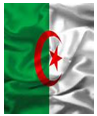 